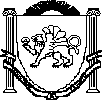 РЕСПУБЛИКА КРЫМНИЖНЕГОРСКИЙ РАЙОНЖЕМЧУЖИНСКИЙ СЕЛЬСКИЙ СОВЕТ12-я внеочередная сессия 2-го созываРЕШЕНИЕ № 12/124 декабря 2020 года	с.ЖемчужинаО бюджете Жемчужинского сельского поселения Нижнегорского района Республики Крым на 2021 годи на плановый период 2022 и 2023 годов В соответствии с Бюджетным кодексом Российской Федерации, Федеральным законом от 6 октября 2003 года № 131-ФЗ «Об общих принципах организации местного самоуправления в Российской Федерации», Налоговым кодексом Российской Федерации, Законом Республики Крым от 22 декабря 2020 года № 139-ЗРК/2020 «О бюджете Республики Крым на 2021 год и на плановый период 2022 и 2023 годов», Положением о бюджетном процессе в муниципальном образовании Жемчужинское сельское поселение Нижнегорского района Республики Крым, Уставом муниципального образования Жемчужинское сельское поселение Нижнегорского района Республики Крым Республики КрымЖемчужинский сельский советРЕШИЛ:Утвердить основные характеристики бюджета Жемчужинского сельского поселения Нижнегорского района Республики Крым на 2021 год:общий объем доходов в сумме 3 416 066,00 рубля, в том числе налоговые и неналоговые доходы в сумме 2 093 300,00 рубля, безвозмездные поступления (межбюджетные трансферты) в сумме 1 322 766,00 рубля;общий объем расходов в сумме 3 416 066,00 рубля;дефицит бюджета Жемчужинского сельского поселения Нижнегорского района Республики Крым на 2021 год в сумме 0,0 рубля;верхний предел муниципального внутреннего долга муниципального образования Жемчужинское сельское поселение Нижнегорского района Республики Крым по состоянию на 01 января 2022 года в сумме 0,0 рубля, в том числе верхний предел долга по муниципальным гарантиям в сумме 0,0 рубля.2.Утвердить основные характеристики бюджета Жемчужинского сельского поселения Нижнегорского района Республики Крым на плановый период 2022 и 2023 годов: общий объем доходов на 2022 год в сумме 3 242 659,00 рубля; в том числе налоговые и неналоговые доходы в сумме 2 258 300,00 рубля, безвозмездные поступления (межбюджетные трансферты) в сумме 984 359,00 рубля, и на 2023 год в сумме 3 423 992,00 рубля; в том числе налоговые и неналоговые доходы в сумме 2 424 800,00 рубля, безвозмездные поступления (межбюджетные трансферты) в сумме 999 192,00 рубля; общий объем расходов на 2022 год в сумме 3 242 659,00 рубля, в том числе условно утвержденные расходы в сумме 78 663,10 рубля и на 2023 год в сумме 3 423 992,00 рубля, в том числе условно утвержденные расходы в сумме 166 214,95 рубля; дефицит бюджета Жемчужинского сельского поселения Нижнегорского района Республики Крым на 2022 год в сумме 0,0 рубля и на 2023 год в сумме 0,0 рубля;верхний предел муниципального внутреннего долга муниципального образования Жемчужинское сельское поселение Нижнегорского района Республики Крым по состоянию на 01 января 2023 года в сумме 0,0 рубля, в том числе верхний предел долга по муниципальным гарантиям в сумме 0,0 рубля, и на 01 января 2024 года в сумме 0,0 рубля, в том числе верхний предел долга по муниципальным гарантиям в сумме 0,0 рубля.	3. Утвердить объем поступлений доходов в бюджет Жемчужинского сельского поселения Нижнегорского района Республики Крым по кодам видов (подвидов) доходов: на 2021 год согласно приложению 1 к настоящему решению; на плановый период 2022 и 2023 годов согласно приложению 1-А к настоящему решению.	4. Утвердить объем межбюджетных трансфертов, получаемых в бюджет Жемчужинского сельского поселения Нижнегорского района Республики Крым из других уровней бюджетной системы Российской Федерации:на 2021 год в сумме согласно приложению 2 к настоящему решению;на плановый период 2022 и 2023 годов в сумме согласно приложению 2-А к настоящему решению.	5. Утвердить перечень и коды главных администраторов доходов бюджета Жемчужинского сельского поселения Нижнегорского района Республики Крым, закрепляемые за ними виды (подвиды) доходов бюджета Жемчужинского сельского поселения Нижнегорского района Республики Крым на 2021 год и на плановый период 2022 и 2023 годов согласно приложению 3 к настоящему решению.Установить, что в случаях изменения состава и (или) функций главных администраторов доходов бюджета Жемчужинского сельского поселения Нижнегорского района Республики Крым на 2021 год и на плановый период 2022 и 2023 годов, а также изменения принципов назначения и присвоения структуры кодов классификации доходов бюджета, изменения в перечень главных администраторов доходов бюджета Жемчужинского сельского поселения Нижнегорского района Республики Крым на 2021 год и на плановый период 2022 и 2023 годов, а также в состав закрепленных за ними кодов классификации доходов бюджетов вносятся на основании распоряжений администрации Жемчужинского сельского поселения Нижнегорского района Республики Крым, с последующим внесением изменений в настоящее решение.	6. Установить нормативы распределения доходов в бюджет Жемчужинского сельского поселения Нижнегорского района Республики Крым на 2021 год и на плановый период 2022 и 2023 годов согласно приложению 4 к настоящему решению.	7. Утвердить перечень главных администраторов источников финансирования дефицита бюджета Жемчужинского сельского поселения Нижнегорского района Республики Крым на 2021 год и на плановый период 2022 и 2023 годов согласно приложению 5 к настоящему решению.	8. Утвердить ведомственную структуру расходов бюджета Жемчужинского сельского поселения Нижнегорского района Республики Крым: на 2021 год согласно приложению 6 к настоящему решению; на плановый период 2022 и 2023 годов согласно приложению 6-А к настоящему решению.	9. Утвердить распределение расходов бюджета Жемчужинского сельского поселения Нижнегорского района Республики Крым по разделам, подразделам расходов бюджета: на 2021 год согласно приложению 7 к настоящему решению; на плановый период 2022 и 2023 годов согласно приложению 7-А к настоящему решению.	10.Утвердить распределение расходов бюджета Жемчужинского сельского поселения Нижнегорского района Республики Крым по целевым статьям, группам видов расходов, разделам и подразделам классификации расходов бюджетов: на 2021 год согласно приложению 8 к настоящему решению; на плановый период 2022 и 2023 годов согласно приложению 8-А к настоящему решению.	11. Утвердить источники финансирования дефицита бюджета Жемчужинского сельского поселения Нижнегорского района Республики Крым: на 2021 год согласно приложению 9 к настоящему решению; на плановый период 2022 и 2023 годов согласно приложению 9-А к настоящему решению.	12. Утвердить объем иных межбюджетных трансфертов, предоставляемых на осуществление части переданных полномочий местного значения из бюджета Жемчужинского сельского поселения Нижнегорского района Республики Крым бюджету муниципального образования Нижнегорский район Республики Крым:	1) на 2021 год согласно приложению 10 к настоящему решению;	2) на плановый период 2022 и 2023 годов согласно приложению 10-А к настоящему решению.	13. Установить, что безвозмездные поступления от физических и юридических лиц, имеющие целевое назначение, поступившие в бюджет Жемчужинского сельского поселения Нижнегорского района Республики Крым, направляются в установленном порядке на увеличение расходов бюджета  Жемчужинского сельского поселения Нижнегорского района Республики Крым соответственно целям их предоставления.	14. Установить, что бюджетные ассигнования, предусмотренные на оплату труда работников бюджетной сферы на 2021 год, обеспечивают системы оплаты труда работников органов местного самоуправления и муниципальных учреждений по отраслевому принципу в соответствии с нормативными актами Республики Крым и муниципального образования Жемчужинское сельское поселение Республики Крым.	15. Установить, что в 2021 году и плановом периоде 2022 и 2023 годов осуществляется приоритетное финансирование обязательств по выплате заработной платы, оплате коммунальных услуг, ликвидации  чрезвычайных ситуаций и предоставлению межбюджетных трансфертов. При составлении и ведении кассового плана бюджета Жемчужинского сельского поселения Нижнегорского района Республики Крым администрация Жемчужинского  сельского поселения Нижнегорского района Республики Крым обеспечивает в первоочередном порядке финансирование указанных расходов, по остальным расходам составление и ведение кассового плана производится с учетом прогнозируемого исполнения бюджета.	16. Установить, что руководители органов местного самоуправления, муниципальных учреждений Жемчужинского сельского поселения Нижнегорского района Республики Крым не вправе принимать решения в 2021 году и плановом периоде 2022 и 2023 годов, приводящие к увеличению численности муниципальных служащих и работников муниципальных бюджетных и казенных учреждений, за исключением решений, связанных с исполнением переданных отдельных полномочий субъекта Российской Федерации.	17. Привлечение муниципальных заимствований в бюджет Жемчужинского сельского поселения Нижнегорского района Республики Крым в 2021 году и плановом периоде 2022 и 2023 годов не планируется.	18. Установить, что предоставление муниципальных гарантий бюджетом Жемчужинского сельского поселения Нижнегорского района Республики Крым в 2021 году и плановом периоде 2022и 2023 годов не предусмотрено.	19. Установить, что остатки средств бюджета Жемчужинского сельского поселения Нижнегорского района Республики Крым на начало текущего финансового года:в объеме не превышающем остаток средств на счете по учету средств бюджета Жемчужинского сельского поселения Нижнегорского района Республики Крым, могут направляться на покрытие временных кассовых разрывов и на увеличение бюджетных ассигнований на оплату заключенных от имени Жемчужинского сельского поселения Нижнегорского района Республики Крым муниципальных контрактов на поставку товаров, выполнение работ, оказание услуг, подлежавших в соответствии с условиями этих муниципальных контрактов оплате в отчетном финансовом году.	20. Настоящее решение подлежит обнародованию на официальном Портале Правительства Республики Крым на странице Нижнегорского района (nijno.rk.gov.ru) в разделе «Районная власть», «Муниципальные образования района», подраздел «Жемчужинский сельский совет», а также на информационном стенде Жемчужинского сельского совета Нижнегорского района Республики Крым, расположенного по адресу: Нижнегорский район, с.Жемчужина, ул.Школьная, 2 и на официальном сайте Жемчужинского сельского поселения Нижнегорского района Республики Крым (http://жемчужинское-сп.рф) в сети Интернет.	21. Настоящее решение вступает в силу с 1 января 2021 года.Председатель Жемчужинскогосельского совета – глава администрацииЖемчужинского сельского поселения				С.И.ЧупиковПриложение 1к решению Жемчужинского сельского совета Нижнегорского района Республики Крым от 24 декабря 2020 года № 12/1 «О бюджете Жемчужинского сельского поселения Нижнегорского района Республики Крым на 2021 год и на плановый период 2022 и 2023 годов»Объем поступлений доходов в бюджет  Жемчужинского сельского поселения Нижнегорского района Республики Крым по кодам видов (подвидов) доходов на 2021 год(рублей)Приложение 1-Ак решению Жемчужинского сельского совета Нижнегорского района Республики Крым от 24 декабря 2020 года № 12/1 «О бюджете Жемчужинского сельского поселения Нижнегорского района Республики Крым на 2021 год и на плановый период 2022 и 2023 годов»Объем поступлений доходов в бюджет Жемчужинского сельского поселения Нижнегорского района Республики Крым по кодам видов (подвидов) доходов на плановый период 2022 и 2023 годов(рублей)Приложение 2к решению Жемчужинского сельского совета Нижнегорского района Республики Крым от 24 декабря 2020 года № 12/1 «О бюджете Жемчужинского сельского поселения Нижнегорского района Республики Крым на 2021 год и на плановый период 2022 и 2023 годов»Объем межбюджетных трансфертов, получаемых в бюджет Жемчужинского сельского поселения Нижнегорского района Республики Крым из других уровней бюджетной системы Российской Федерации на 2021 год(рублей)Приложение 2-Ак решению Жемчужинского сельского совета Нижнегорского района Республики Крым от 24 декабря 2020 года № 12/1 «О бюджете Жемчужинского сельского поселения Нижнегорского района Республики Крым на 2021 год и на плановый период 2022 и 2023 годов»Объем межбюджетных трансфертов, получаемых в бюджетЖемчужинского сельского поселения Нижнегорского района Республики Крым из других уровней бюджетной системы Российской Федерации на плановый период 2022 и 2023 годов(рублей)Приложение 3к решению Жемчужинского сельского совета Нижнегорского района Республики Крым от 24 декабря 2020 года № 12/1 «О бюджете Жемчужинского сельского поселения Нижнегорского района Республики Крым на 2021 год и на плановый период 2022 и 2023 годов»Перечень и коды главных администраторов доходов бюджета Жемчужинского сельского поселения Нижнегорского района Республики Крым, закрепляемые за ними виды (подвиды) доходов бюджета Жемчужинского сельского поселения Нижнегорского района Республики Крым на 2021 год и на плановый период 2022 и 2023 годовПриложение 4к решению Жемчужинского сельского совета Нижнегорского района Республики Крым от 24 декабря 2020 года № 12/1 «О бюджете Жемчужинского сельского поселения Нижнегорского района Республики Крым на 2021 год и на плановый период 2022 и 2023 годов»Нормативы распределения доходов в бюджет Жемчужинского сельскогопоселения Нижнегорского района Республики Крым на 2021 год и на плановый период 2022 и 2023 годовПриложение 5к решению Жемчужинского сельского совета Нижнегорского района Республики Крым от 24 декабря 2020 года № 12/1 «О бюджете Жемчужинского сельского поселения Нижнегорского района Республики Крым на 2021 год и на плановый период 2022 и 2023 годов»Перечень главных администраторов источников финансирования дефицита бюджета Жемчужинского сельского поселения Нижнегорского района Республики Крым на 2021 год на плановый период 2022 и 2023 годовПриложение 6к решению Жемчужинского сельского совета Нижнегорского района Республики Крым от 24 декабря 2020 года № 12/1 «О бюджете Жемчужинского сельского поселения Нижнегорского района Республики Крым на 2021 год и на плановый период 2022 и 2023 годов»Ведомственная структура расходов бюджета Жемчужинского сельского поселения Нижнегорского района Республики Крым на 2021 год(рублей)Приложение 6-Ак решению Жемчужинского сельского совета Нижнегорского района Республики Крым от 24 декабря 2020 года № 12/1 «О бюджете Жемчужинского сельского поселения Нижнегорского района Республики Крым на 2021 год и на плановый период 2022 и 2023 годов»Ведомственная структура расходов бюджета Жемчужинского сельского поселения Нижнегорского района Республики Крым на плановый период 2022 и 2023 годов(рублей)Приложение 7к решению Жемчужинского сельского совета Нижнегорского района Республики Крым от 24 декабря 2020 года № 12/1 «О бюджете Жемчужинского сельского поселения Нижнегорского района Республики Крым на 2021 год и на плановый период 2022 и 2023 годов»Распределение расходов бюджета Жемчужинского сельского поселения Нижнегорского района Республики Крым по разделам, подразделам расходов бюджета на 2021 год(рублей)Приложение 7-Ак решению Жемчужинского сельского совета Нижнегорского района Республики Крым от 24 декабря 2020 года № 12/1 «О бюджете Жемчужинского сельского поселения Нижнегорского района Республики Крым на 2021 год и на плановый период 2022 и 2023 годов»Распределение расходов бюджета Жемчужинского сельского поселения Нижнегорского района Республики Крым по разделам, подразделам расходов бюджета на плановый период 2022 и 2023 годов(рублей)Приложение 8к решению Жемчужинского сельского совета Нижнегорского района Республики Крым от 24 декабря 2020 года № 12/1 «О бюджете Жемчужинского сельского поселения Нижнегорского района Республики Крым на 2021 год и на плановый период 2022 и 2023 годов»Распределение расходов бюджета Жемчужинского сельского поселения Нижнегорского района Республики Крым по целевым статьям, группам видов расходов, разделам и подразделам классификации расходов бюджета на 2021 годПриложение 8-Ак решению Жемчужинского сельского совета Нижнегорского района Республики Крым от 24 декабря 2020 года № 12/1 «О бюджете Жемчужинского сельского поселения Нижнегорского района Республики Крым на 2021 год и на плановый период 2022 и 2023 годов»Распределение расходов бюджета Жемчужинского сельского поселения Нижнегорского района Республики Крым по целевым статьям, группам видов расходов, разделам и подразделам классификации расходов бюджета на плановый период 2022 и 2023 годов(рублей)Приложение 9к решению Жемчужинского сельского совета Нижнегорского района Республики Крым от 24 декабря 2020 года № 12/1 «О бюджете Жемчужинского сельского поселения Нижнегорского района Республики Крым на 2021 год и на плановый период 2022 и 2023 годов»Источники финансирования дефицита бюджета Жемчужинского сельского поселения Нижнегорского района Республики Крым на 2021 год(рублей)Приложение 9-Ак решению Жемчужинского сельского совета Нижнегорского района Республики Крым от 24 декабря 2020 года № 12/1 «О бюджете Жемчужинского сельского поселения Нижнегорского района Республики Крым на 2021 год и на плановый период 2022 и 2023 годов»Источники финансирования дефицита бюджета Жемчужинского сельского поселения Нижнегорского района Республики Крым на плановый период 2022 и 2023 годов(рублей)Приложение 10к решению Жемчужинского сельского совета Нижнегорского района Республики Крым от 24 декабря 2020 года № 12/1 «О бюджете Жемчужинского сельского поселения Нижнегорского района Республики Крым на 2021 год и на плановый период 2022 и 2023 годов»Объем иных межбюджетных трансфертов, предоставляемых на осуществление части переданных полномочий местного значения из бюджета Жемчужинского сельского поселения Нижнегорского района Республики Крым бюджету муниципального образования Нижнегорский район Республики Крым на 2021 год (рублей)Приложение 10-Ак решению Жемчужинского сельского совета Нижнегорского района Республики Крым от 24 декабря 2020 года № 12/1 «О бюджете Жемчужинского сельского поселения Нижнегорского района Республики Крым на 2021 год и на плановый период 2022 и 2023 годов»Объем иных межбюджетных трансфертов, предоставляемых на осуществление части переданных полномочий местного значения из бюджета Жемчужинского сельского поселения Нижнегорского района Республики Крым бюджету муниципального образования Нижнегорский район Республики Крым на плановый период 2022 и 2023 годов(рублей)КодНаименование доходаСумма12310000000000000000НАЛОГОВЫЕ И НЕНАЛОГОВЫЕ ДОХОДЫ2 093 300,0010100000000000000НАЛОГИ НА ПРИБЫЛЬ, ДОХОДЫ1 214 900,0010102000010000110Налог на доходы физических лиц1 211 600,0010102010010000110Налог на доходы физических лиц с доходов, источником которых является налоговый агент, за исключением доходов, в отношении которых исчисление и уплата налога осуществляются в соответствии со статьями 227, 227.1 и 228 Налогового кодекса Российской Федерации1 211 600,0010102010011000110Налог на доходы физических лиц с доходов, источником которых является налоговый агент, за исключением доходов, в отношении которых исчисление и уплата налога осуществляются в соответствии со статьями 227, 227.1 и 228 Налогового кодекса Российской Федерации (сумма платежа (перерасчеты, недоимка и задолженность по соответствующему платежу, в том числе по отмененному)1 211 600,0010102020010000110Налог на доходы физических лиц с доходов, полученных от осуществления деятельности физическими лицами, зарегистрированными в качестве индивидуальных предпринимателей, нотариусов, занимающихся частной практикой, адвокатов, учредивших адвокатские кабинеты, и других лиц, занимающихся частной практикой в соответствии со статьей 227 Налогового кодекса Российской Федерации500,0010102020011000110Налог на доходы физических лиц с доходов, полученных от осуществления деятельности физическими лицами, зарегистрированными в качестве индивидуальных предпринимателей, нотариусов, занимающихся частной практикой, адвокатов, учредивших адвокатские кабинеты, и других лиц, занимающихся частной практикой в соответствии со статьей 227 Налогового кодекса Российской Федерации (сумма платежа (перерасчеты, недоимка и задолженность по соответствующему платежу, в том числе по отмененному)500,0010102030010000110Налог на доходы физических лиц с доходов, полученных физическими лицами в соответствии со статьей 228 Налогового кодекса Российской Федерации2 800,0010102030011000110Налог на доходы физических лиц с доходов, полученных физическими лицами в соответствии со статьей 228 Налогового кодекса Российской Федерации (сумма платежа (перерасчеты, недоимка и задолженность по соответствующему платежу, в том числе по отмененному)2 800,0010500000000000000НАЛОГИ НА СОВОКУПНЫЙ ДОХОД20 200,0010503000010000110Единый сельскохозяйственный налог20 200,0010503010010000110Единый сельскохозяйственный налог20 200,0010503010011000110Единый сельскохозяйственный налог (сумма платежа (перерасчеты, недоимка и задолженность по соответствующему платежу, в том числе по отмененному)20 200,0010600000000000000НАЛОГИ НА ИМУЩЕСТВО352 200,0010601000000000110Налог на имущество физических лиц99 300,0010601030100000110Налог на имущество физических лиц, взимаемый по ставкам, применяемым к объектам налогообложения, расположенным в границах сельских поселений99 300,0010601030101000110Налог на имущество физических лиц, взимаемый по ставкам, применяемым к объектам налогообложения, расположенным в границах сельских поселений (сумма платежа (перерасчеты, недоимка и задолженность по соответствующему платежу, в том числе по отмененному)99 300,0010606000000000110Земельный налог252 900,0010606030000000110Земельный налог с организаций11 600,0010606033100000110Земельный налог с организаций, обладающих земельным участком, расположенным в границах сельских поселений11 600,0010606033101000110Земельный налог с организаций, обладающих земельным участком, расположенным в границах сельских поселений (сумма платежа (перерасчеты, недоимка и задолженность по соответствующему платежу, в том числе по отмененному)11 600,0010606040000000110Земельный налог с физических лиц241 300,0010606043100000110Земельный налог с физических лиц, обладающих земельным участком, расположенным в границах сельских поселений241 300,0010606043101000110Земельный налог с физических лиц, обладающих земельным участком, расположенным в границах сельских поселений (сумма платежа (перерасчеты, недоимка и задолженность по соответствующему платежу, в том числе по отмененному)241 300,0010800000000000000ГОСУДАРСТВЕННАЯ ПОШЛИНА20 000,0010804000010000110Государственная пошлина за совершение нотариальных действий (за исключением действий, совершаемых консульскими учреждениями Российской Федерации)20 000,0010804020010000110Государственная пошлина за совершение нотариальных действий должностными лицами органов местного самоуправления, уполномоченными в соответствии с законодательными актами Российской Федерации на совершение нотариальных действий20 000,0010804020011000110Государственная пошлина за совершение нотариальных действий должностными лицами органов местного самоуправления, уполномоченными в соответствии с законодательными актами Российской Федерации на совершение нотариальных действий(сумма (платежа(перерасчеты, недоимка и задолженность по соответствующему платежу, в том числе по отменному))20 000,0011100000000000000ДОХОДЫ ОТ ИСПОЛЬЗОВАНИЯ ИМУЩЕСТВА, НАХОДЯЩЕГОСЯ В ГОСУДАРСТВЕННОЙ И МУНИЦИПАЛЬНОЙ СОБСТВЕННОСТИ486 000,0011105000000000120Доходы, получаемые в виде арендной либо иной платы за передачу в возмездное пользование государственного и муниципального имущества (за исключением имущества бюджетных и автономных учреждений, а также имущества государственных и муниципальных унитарных предприятий, в том числе казенных)486 000,0011105020000000120Доходы, получаемые в виде арендной платы за земли после разграничения государственной собственности на землю, а также средства от продажи права на заключение договоров аренды указанных земельных участков (за исключением земельных участков бюджетных и автономных учреждений)486 000,0011105025100000120Доходы, получаемые в виде арендной платы, а также средства от продажи права на заключение договоров аренды за земли, находящиеся в собственности сельских поселений (за исключением земельных участков муниципальных бюджетных и автономных учреждений)486 000,0020000000000000000БЕЗВОЗМЕЗДНЫЕ ПОСТУПЛЕНИЯ1 322 766,0020200000000000000БЕЗВОЗМЕЗДНЫЕ ПОСТУПЛЕНИЯ ОТ ДРУГИХ БЮДЖЕТОВ БЮДЖЕТНОЙ СИСТЕМЫ РОССИЙСКОЙ ФЕДЕРАЦИИ1 322 766,0020210000000000150Дотации бюджетам бюджетной системы Российской Федерации1 227 552,0020215001000000150Дотации на выравнивание бюджетной обеспеченности1 208 257,0020215001100000150Дотации бюджетам сельских поселений на выравнивание бюджетной обеспеченности из бюджета субъекта Российской Федерации1 208 257,0020216001000000150Дотации на выравнивание бюджетной обеспеченности из бюджетов муниципальных районов, городских округов с внутригородским делением19 295,0020216001100000150Дотации бюджетам сельских поселений на выравнивание бюджетной обеспеченности из бюджетов муниципальных районов19 295,0020230000000000150Субвенции бюджетам бюджетной системы Российской Федерации95 214,0020230024000000150Субвенции местным бюджетам на выполнение передаваемых полномочий субъектов Российской Федерации880,0020230024100000150Субвенции бюджетам сельских поселений на выполнение передаваемых полномочий субъектов Российской Федерации880,0020230024100002150Субвенции бюджетам сельских поселений на выполнение передаваемых полномочий субъектов Российской Федерации ( в рамках непрограммных расходов органов Республики Крым ( полномочия в сфере административной ответственности))880,0020235118000000150Субвенции бюджетам на осуществление первичного воинского учета на территориях, где отсутствуют военные комиссариаты94 334,0020235118100000150Субвенции бюджетам сельских поселений на осуществление первичного воинского учета на территориях, где отсутствуют военные комиссариаты94 334,00ИТОГО3 416 066,00КодНаименование доходаСумма на 2022 годСумма на 2023 год123410000000000000000НАЛОГОВЫЕ И НЕНАЛОГОВЫЕ ДОХОДЫ2 258 300,002 424 800,0010100000000000000НАЛОГИ НА ПРИБЫЛЬ, ДОХОДЫ1 297 500,001 385 700,0010102000010000110Налог на доходы физических лиц1 297 500,001 385 700,0010102010010000110Налог на доходы физических лиц с доходов, источником которых является налоговый агент, за исключением доходов, в отношении которых исчисление и уплата налога осуществляются в соответствии со статьями 227, 227.1 и 228 Налогового кодекса Российской Федерации1 294 200,001 382 400,0010102010011000110Налог на доходы физических лиц с доходов, источником которых является налоговый агент, за исключением доходов, в отношении которых исчисление и уплата налога осуществляются в соответствии со статьями 227, 227.1 и 228 Налогового кодекса Российской Федерации (сумма платежа (перерасчеты, недоимка и задолженность по соответствующему платежу, в том числе по отмененному)1 294 200,001 382 400,0010102020010000110Налог на доходы физических лиц с доходов, полученных от осуществления деятельности физическими лицами, зарегистрированными в качестве индивидуальных предпринимателей, нотариусов, занимающихся частной практикой, адвокатов, учредивших адвокатские кабинеты, и других лиц, занимающихся частной практикой в соответствии со статьей 227 Налогового кодекса Российской Федерации500,00500,0010102020011000110Налог на доходы физических лиц с доходов, полученных от осуществления деятельности физическими лицами, зарегистрированными в качестве индивидуальных предпринимателей, нотариусов, занимающихся частной практикой, адвокатов, учредивших адвокатские кабинеты, и других лиц, занимающихся частной практикой в соответствии со статьей 227 Налогового кодекса Российской Федерации (сумма платежа (перерасчеты, недоимка и задолженность по соответствующему платежу, в том числе по отмененному)500,00500,0010102030010000110Налог на доходы физических лиц с доходов, полученных физическими лицами в соответствии со статьей 228 Налогового кодекса Российской Федерации2 800,002 800,0010102030011000110Налог на доходы физических лиц с доходов, полученных физическими лицами в соответствии со статьей 228 Налогового кодекса Российской Федерации (сумма платежа (перерасчеты, недоимка и задолженность по соответствующему платежу, в том числе по отмененному)2 800,002 800,0010500000000000000НАЛОГИ НА СОВОКУПНЫЙ ДОХОД20 400,0020 600,0010503000010000110Единый сельскохозяйственный налог20 400,0020 600,0010503010010000110Единый сельскохозяйственный налог20 400,0020 600,0010503010011000110Единый сельскохозяйственный налог (сумма платежа (перерасчеты, недоимка и задолженность по соответствующему платежу, в том числе по отмененному)20 400,0020 600,0010600000000000000НАЛОГИ НА ИМУЩЕСТВО414 400,00471 500,0010601000000000110Налог на имущество физических лиц156 800,00209 000,0010601030100000110Налог на имущество физических лиц, взимаемый по ставкам, применяемым к объектам налогообложения, расположенным в границах сельских поселений156 800,00209 000,0010601030101000110Налог на имущество физических лиц, взимаемый по ставкам, применяемым к объектам налогообложения, расположенным в границах сельских поселений (сумма платежа (перерасчеты, недоимка и задолженность по соответствующему платежу, в том числе по отмененному)156 800,00209 000,0010606000000000110Земельный налог257 600,00262 500,0010606030000000110Земельный налог с организаций11 800,0012 000,0010606033100000110Земельный налог с организаций, обладающих земельным участком, расположенным в границах сельских поселений11 800,0012 000,0010606033101000110Земельный налог с организаций, обладающих земельным участком, расположенным в границах сельских поселений (сумма платежа (перерасчеты, недоимка и задолженность по соответствующему платежу, в том числе по отмененному)11 800,0012 000,0010606040000000110Земельный налог с физических лиц245 800,00250 500,0010606043100000110Земельный налог с физических лиц, обладающих земельным участком, расположенным в границах сельских поселений245 800,00250 500,0010606043101000110Земельный налог с физических лиц, обладающих земельным участком, расположенным в границах сельских поселений (сумма платежа (перерасчеты, недоимка и задолженность по соответствующему платежу, в том числе по отмененному)245 800,00250 500,0010800000000000000ГОСУДАРСТВЕННАЯ ПОШЛИНА20 000,0020 000,0010804000010000110Государственная пошлина за совершение нотариальных действий (за исключением действий, совершаемых консульскими учреждениями Российской Федерации)20 000,0020 000,0010804020010000110Государственная пошлина за совершение нотариальных действий должностными лицами органов местного самоуправления, уполномоченными в соответствии с законодательными актами Российской Федерации на совершение нотариальных действий20 000,0020 000,0010804020011000110Государственная пошлина за совершение нотариальных действий должностными лицами органов местного самоуправления, уполномоченными в соответствии с законодательными актами Российской Федерации на совершение нотариальных действий(сумма (платежа(перерасчеты, недоимка и задолженность по соответствующему платежу, в том числе по отменному))20 000,0020 000,0011100000000000000ДОХОДЫ ОТ ИСПОЛЬЗОВАНИЯ ИМУЩЕСТВА, НАХОДЯЩЕГОСЯ В ГОСУДАРСТВЕННОЙ И МУНИЦИПАЛЬНОЙ СОБСТВЕННОСТИ506 000,00527 000,0011105000000000120Доходы, получаемые в виде арендной либо иной платы за передачу в возмездное пользование государственного и муниципального имущества (за исключением имущества бюджетных и автономных учреждений, а также имущества государственных и муниципальных унитарных предприятий, в том числе казенных)506 000,00527 000,0011105020000000120Доходы, получаемые в виде арендной платы за земли после разграничения государственной собственности на землю, а также средства от продажи права на заключение договоров аренды указанных земельных участков (за исключением земельных участков бюджетных и автономных учреждений)506 000,00527 000,0011105025100000120Доходы, получаемые в виде арендной платы, а также средства от продажи права на заключение договоров аренды за земли, находящиеся в собственности сельских поселений (за исключением земельных участков муниципальных бюджетных и автономных учреждений)506 000,00527 000,0020000000000000000БЕЗВОЗМЕЗДНЫЕ ПОСТУПЛЕНИЯ984 359,00999 192,0020200000000000000БЕЗВОЗМЕЗДНЫЕ ПОСТУПЛЕНИЯ ОТ ДРУГИХ БЮДЖЕТОВ БЮДЖЕТНОЙ СИСТЕМЫ РОССИЙСКОЙ ФЕДЕРАЦИИ984 359,00999 192,0020210000000000150Дотации бюджетам бюджетной системы Российской Федерации888 224,00899 499,0020215001000000150Дотации на выравнивание бюджетной обеспеченности856 406,00872 278,0020215001100000150Дотации бюджетам сельских поселений на выравнивание бюджетной обеспеченности из бюджета субъекта Российской Федерации856 406,00872 278,0020216001000000150Дотации на выравнивание бюджетной обеспеченности из бюджетов муниципальных районов, городских округов с внутригородским делением31 818,0027 221,0020216001100000150Дотации бюджетам сельских поселений на выравнивание бюджетной обеспеченности из бюджетов муниципальных районов31 818,0027 221,0020230000000000150Субвенции бюджетам бюджетной системы Российской Федерации96 135,0099 693,0020230024000000150Субвенции местным бюджетам на выполнение передаваемых полномочий субъектов Российской Федерации880,00880,0020230024100000150Субвенции бюджетам сельских поселений на выполнение передаваемых полномочий субъектов Российской Федерации880,00880,0020230024100002150Субвенции бюджетам сельских поселений на выполнение передаваемых полномочий субъектов Российской Федерации  ( в рамках непрограммных расходов органов Республики Крым ( полномочия в сфере административной ответственности))880,00880,0020235118000000150Субвенции бюджетам на осуществление первичного воинского учета на территориях, где отсутствуют военные комиссариаты95 255,0098 813,0020235118100000150Субвенции бюджетам сельских поселений на осуществление первичного воинского учета на территориях, где отсутствуют военные комиссариаты95 255,0098 813,00ИТОГО3 242 659,003 423 992,00НаименованиеСуммаДотации бюджетам сельских поселений на выравнивание бюджетной обеспеченности из бюджета Республики Крым1 208 257,00Дотация бюджетам сельских поселений на выравнивание бюджетной обеспеченности из бюджетов муниципальных районов19 295,00Субвенции бюджетам сельских поселений на выполнение передаваемых полномочий субъектов Российской Федерации (в рамках непрограммных расходов органов Республики Крым (полномочия в сфере административной ответственности))880,00Субвенции бюджетам сельских поселений на осуществление первичного воинского учета на территориях, где отсутствуют военные комиссариаты94 334,00Итого1 322 766,00НаименованиеСуммаСумма2022 год2023 годДотации бюджетам сельских поселений на выравнивание бюджетной обеспеченности из бюджета Республики Крым856 406,00872 278,00Дотация бюджетам сельских поселений на выравнивание бюджетной обеспеченности из бюджетов муниципальных районов31 818,0027 221,00Субвенции бюджетам сельских поселений на выполнение передаваемых полномочий субъектов Российской Федерации (в рамках непрограммных расходов органов Республики Крым (полномочия в сфере административной ответственности))880,00880,00Субвенции бюджетам сельских поселений на осуществление первичного воинского учета на территориях, где отсутствуют военные комиссариаты95 255,0098 813,00Итого984 359,00999 192,00Код бюджетной классификации Российской ФедерацииКод бюджетной классификации Российской ФедерацииКод бюджетной классификации Российской ФедерацииКод бюджетной классификации Российской ФедерацииКод бюджетной классификации Российской ФедерацииНаименование доходов местного бюджетаГлавного администратора доходов местного бюджетаГлавного администратора доходов местного бюджетаГлавного администратора доходов местного бюджетаДоходов местного бюджетаДоходов местного бюджетаАДМИНИСТРАЦИЯ ЖЕМЧУЖИНСКОГО СЕЛЬСКОГО ПОСЕЛЕНИЯНИЖНЕГОРСКОГО РАЙОНА РЕПУБЛИКИ КРЫМАДМИНИСТРАЦИЯ ЖЕМЧУЖИНСКОГО СЕЛЬСКОГО ПОСЕЛЕНИЯНИЖНЕГОРСКОГО РАЙОНА РЕПУБЛИКИ КРЫМАДМИНИСТРАЦИЯ ЖЕМЧУЖИНСКОГО СЕЛЬСКОГО ПОСЕЛЕНИЯНИЖНЕГОРСКОГО РАЙОНА РЕПУБЛИКИ КРЫМАДМИНИСТРАЦИЯ ЖЕМЧУЖИНСКОГО СЕЛЬСКОГО ПОСЕЛЕНИЯНИЖНЕГОРСКОГО РАЙОНА РЕПУБЛИКИ КРЫМАДМИНИСТРАЦИЯ ЖЕМЧУЖИНСКОГО СЕЛЬСКОГО ПОСЕЛЕНИЯНИЖНЕГОРСКОГО РАЙОНА РЕПУБЛИКИ КРЫМАДМИНИСТРАЦИЯ ЖЕМЧУЖИНСКОГО СЕЛЬСКОГО ПОСЕЛЕНИЯНИЖНЕГОРСКОГО РАЙОНА РЕПУБЛИКИ КРЫМ9039031 08 04020 01 1000 1101 08 04020 01 1000 110Государственная пошлина за совершение нотариальных действий должностными лицами органов местного самоуправления, уполномоченными в соответствии с законодательными актами Российской Федерации на совершение нотариальных действий (сумма (платежа (перерасчеты, недоимка и задолженность по соответствующему платежу, в том числе по отменному))Государственная пошлина за совершение нотариальных действий должностными лицами органов местного самоуправления, уполномоченными в соответствии с законодательными актами Российской Федерации на совершение нотариальных действий (сумма (платежа (перерасчеты, недоимка и задолженность по соответствующему платежу, в том числе по отменному))9039031 11 05025 10 0000 1201 11 05025 10 0000 120Доходы, получаемые в виде арендной платы, а также средства от продажи права на заключение договоров аренды за земли, находящиеся в собственности сельских поселений (за исключением земельных участков муниципальных бюджетных и автономных учреждений)Доходы, получаемые в виде арендной платы, а также средства от продажи права на заключение договоров аренды за земли, находящиеся в собственности сельских поселений (за исключением земельных участков муниципальных бюджетных и автономных учреждений)9039031 11 05035 10 0000 1201 11 05035 10 0000 120Доходы от сдачи в аренду имущества, находящегося в оперативном управлении органов управления сельских поселений и созданных ими учреждений (за исключениемимущества муниципальных бюджетных и автономных учреждений)Доходы от сдачи в аренду имущества, находящегося в оперативном управлении органов управления сельских поселений и созданных ими учреждений (за исключениемимущества муниципальных бюджетных и автономных учреждений)9039031 11 09045 10 0000 1201 11 09045 10 0000 120Прочие поступления от использования имущества, находящегося в собственности сельских поселений (за исключением имущества муниципальных бюджетных и автономных учреждений, а также имущества муниципальных унитарных предприятий, в том числе казенных)Прочие поступления от использования имущества, находящегося в собственности сельских поселений (за исключением имущества муниципальных бюджетных и автономных учреждений, а также имущества муниципальных унитарных предприятий, в том числе казенных)9039031 13 01995 10 0000 1301 13 01995 10 0000 130Прочие доходы от оказания платных услуг (работ) получателями средств бюджетов сельских поселенийПрочие доходы от оказания платных услуг (работ) получателями средств бюджетов сельских поселений9039031 13 02995 10 0000 1301 13 02995 10 0000 130Прочие доходы от компенсации затрат бюджетов сельских поселенийПрочие доходы от компенсации затрат бюджетов сельских поселений9039031 14 02052 10 0000 4101 14 02052 10 0000 410Доходы от реализации имущества находящегося в оперативном управлении учреждений, находящихся в ведении органов управления сельских поселений (за исключением имущества муниципальных бюджетных и автономных учреждений), в части реализации основных средств по указанному имуществуДоходы от реализации имущества находящегося в оперативном управлении учреждений, находящихся в ведении органов управления сельских поселений (за исключением имущества муниципальных бюджетных и автономных учреждений), в части реализации основных средств по указанному имуществу9039031 14 02052 10 0000 4401 14 02052 10 0000 440Доходы от реализации имущества находящегося в оперативном управлении учреждений, находящихся в ведении органов управления сельских поселений (за исключением имущества муниципальных бюджетных и автономных учреждений), в части реализации материальных запасов по указанному имуществуДоходы от реализации имущества находящегося в оперативном управлении учреждений, находящихся в ведении органов управления сельских поселений (за исключением имущества муниципальных бюджетных и автономных учреждений), в части реализации материальных запасов по указанному имуществу9039031 14 02053 10 0000 4101 14 02053 10 0000 410Доходы от реализации иного имущества находящегося в собственности сельских поселений (за исключением имущества муниципальных бюджетных и автономных учреждений, а также имущества муниципальных унитарных предприятий, в том числе казенных), в части реализации основных средств по указанному имуществуДоходы от реализации иного имущества находящегося в собственности сельских поселений (за исключением имущества муниципальных бюджетных и автономных учреждений, а также имущества муниципальных унитарных предприятий, в том числе казенных), в части реализации основных средств по указанному имуществу9039031 14 02053 10 0000 4401 14 02053 10 0000 440Доходы от реализации иного имущества находящегося в собственности сельских поселений (за исключением имущества муниципальных бюджетных и автономных учреждений, а также имущества муниципальных унитарных предприятий, в том числе казенных), в части реализации материальных запасов по указанному имуществуДоходы от реализации иного имущества находящегося в собственности сельских поселений (за исключением имущества муниципальных бюджетных и автономных учреждений, а также имущества муниципальных унитарных предприятий, в том числе казенных), в части реализации материальных запасов по указанному имуществу9039031 14 06025 10 0000 4301 14 06025 10 0000 430Доходы от продажи земельных участков, находящихся в собственности сельских поселений(за исключением земельных участков муниципальных бюджетных и автономных учреждений)Доходы от продажи земельных участков, находящихся в собственности сельских поселений(за исключением земельных участков муниципальных бюджетных и автономных учреждений)9039031 16 07010 10 0000 1401 16 07010 10 0000 140Штрафы, неустойки, пени, уплаченные в случае просрочки исполнения поставщиком (подрядчиком, исполнителем) обязательств, предусмотренных муниципальным контрактом, заключенным муниципальным органом, казенным учреждением сельского поселенияШтрафы, неустойки, пени, уплаченные в случае просрочки исполнения поставщиком (подрядчиком, исполнителем) обязательств, предусмотренных муниципальным контрактом, заключенным муниципальным органом, казенным учреждением сельского поселения9039031 16 07090 10 0000 1401 16 07090 10 0000 140Иные штрафы, неустойки, пени, уплаченные в соответствии с законом или договором в случае неисполнения или ненадлежащего исполнения обязательств перед муниципальным органом, (муниципальным казенным учреждением) сельского поселенияИные штрафы, неустойки, пени, уплаченные в соответствии с законом или договором в случае неисполнения или ненадлежащего исполнения обязательств перед муниципальным органом, (муниципальным казенным учреждением) сельского поселения9039031 17 01050 10 0000 1801 17 01050 10 0000 180Невыясненные поступления, зачисляемые в бюджеты сельских поселений.Невыясненные поступления, зачисляемые в бюджеты сельских поселений.9039031 17 05050 10 0000 1801 17 05050 10 0000 180Прочие неналоговые доходы бюджетов сельских поселений.Прочие неналоговые доходы бюджетов сельских поселений.9032 02 15001 10 0000 1502 02 15001 10 0000 150Дотация бюджетам сельских поселений на выравнивание бюджетной обеспеченности из бюджета субъекта Российской ФедерацииДотация бюджетам сельских поселений на выравнивание бюджетной обеспеченности из бюджета субъекта Российской Федерации9032 02 16001 10 0000 1502 02 16001 10 0000 150Дотация бюджетам сельских поселений на выравнивание бюджетной обеспеченности из бюджетов муниципальных районовДотация бюджетам сельских поселений на выравнивание бюджетной обеспеченности из бюджетов муниципальных районов9032 02 15002 10 0000 1502 02 15002 10 0000 150Дотация бюджетам сельских поселений на поддержку мер по обеспечению сбалансированности бюджетовДотация бюджетам сельских поселений на поддержку мер по обеспечению сбалансированности бюджетов9032 02 19999 10 0000 1502 02 19999 10 0000 150Прочие дотации бюджетам сельских поселенийПрочие дотации бюджетам сельских поселений9032 02 29999 10 0000 1502 02 29999 10 0000 150Прочие субсидии бюджетам сельских поселенийПрочие субсидии бюджетам сельских поселений9032 02 29999 10 0003 1502 02 29999 10 0003 150Прочие субсидии бюджетам сельских поселений (на проведение мероприятий по санитарной очистке и уборке территорий муниципальных образований Республики Крым)Прочие субсидии бюджетам сельских поселений (на проведение мероприятий по санитарной очистке и уборке территорий муниципальных образований Республики Крым)9032 02 30024 10 0002 1502 02 30024 10 0002 150Субвенции бюджетам сельских поселений на выполнение передаваемых полномочий субъектов Российской Федерации (в рамках непрограммных расходов органов Республики Крым (полномочия в сфере административной ответственности))Субвенции бюджетам сельских поселений на выполнение передаваемых полномочий субъектов Российской Федерации (в рамках непрограммных расходов органов Республики Крым (полномочия в сфере административной ответственности))9032 02 35118 10 0000 1502 02 35118 10 0000 150Субвенции бюджетам сельских поселений на осуществление первичного воинского учета на территориях, где отсутствуют военные комиссариатыСубвенции бюджетам сельских поселений на осуществление первичного воинского учета на территориях, где отсутствуют военные комиссариаты9032 02 49999 10 0001 1502 02 49999 10 0001 150Прочие межбюджетные трансферты, передаваемые бюджетам сельских поселений (на проведение дополнительных санитарно-противоэпидемических (профилактических) мероприятий (проведение дезинфекционной работы в очагах новой коронавирусной инфекции Covid-2019)Прочие межбюджетные трансферты, передаваемые бюджетам сельских поселений (на проведение дополнительных санитарно-противоэпидемических (профилактических) мероприятий (проведение дезинфекционной работы в очагах новой коронавирусной инфекции Covid-2019)9032 02 49999 10 2222 1502 02 49999 10 2222 150Прочие межбюджетные трансферты, передаваемые бюджетам сельских поселений (на поощрение муниципальных управленческих команд)Прочие межбюджетные трансферты, передаваемые бюджетам сельских поселений (на поощрение муниципальных управленческих команд)9032 08 05000 10 0000 1502 08 05000 10 0000 150Перечисления из бюджетов сельских поселений (в бюджеты поселений) для осуществления возврата(зачета) излишне уплаченных или излишне взысканных сумм налогов, сборов и иных платежей, а также сумм процентов за несвоевременное осуществление такого возврата и процентов, начисленных на излишне взысканные суммыПеречисления из бюджетов сельских поселений (в бюджеты поселений) для осуществления возврата(зачета) излишне уплаченных или излишне взысканных сумм налогов, сборов и иных платежей, а также сумм процентов за несвоевременное осуществление такого возврата и процентов, начисленных на излишне взысканные суммы9032 18 60010 10 0000 1502 18 60010 10 0000 150Доходы бюджетов сельских поселений от возврата остатков субсидий, субвенций и иных межбюджетных трансфертов, имеющих целевое назначение, прошлых лет из бюджетов муниципальных районовДоходы бюджетов сельских поселений от возврата остатков субсидий, субвенций и иных межбюджетных трансфертов, имеющих целевое назначение, прошлых лет из бюджетов муниципальных районов9032 19 60010 10 0000 1502 19 60010 10 0000 150Возврат прочих остатков субсидий, субвенций и иных межбюджетных трансфертов, имеющих целевое назначение, прошлых лет из бюджетов сельских поселенийВозврат прочих остатков субсидий, субвенций и иных межбюджетных трансфертов, имеющих целевое назначение, прошлых лет из бюджетов сельских поселенийНаименование дохода%Государственная пошлина за совершение нотариальных действий должностными лицами органов местного самоуправления уполномоченными в соответствии с законодательными актами Российской Федерации на совершение нотариальных действий100Доходы, получаемые в виде арендной платы, а также средства от продажи права на заключение договоров аренды за земли, находящиеся в собственности сельских поселений (за исключением земельных участков муниципальных бюджетных и автономных учреждений)100Доходы от сдачи в аренду имущества, находящегося в оперативном управлении сельских поселений и созданных ими учреждений (за исключением имущества бюджетных и автономных учреждений)100Прочие поступления от использования имущества, находящегося в собственности сельских поселений (за исключением имущества муниципальных бюджетных и автономных учреждений, а также имущества муниципальных унитарных предприятий, в том числе казенных)100Прочие доходы от компенсации затрат бюджетов сельских поселений100Доходы от реализации имущества находящегося в оперативном управлении учреждений, находящихся в ведении органов управления сельских поселений (за исключением имущества муниципальных бюджетных и автономных учреждений), в части реализации основных средств по указанному имуществу100Доходы от реализации  имущества находящегося в оперативном управлении учреждений, находящихся в ведении органов управления сельских поселений (за исключением имущества муниципальных бюджетных и автономных учреждений), в части реализации основных средств по указанному имуществу100Доходы от реализации имущества находящегося в оперативном управлении учреждений, находящихся в ведении органов управления сельских поселений (за исключением имущества муниципальных бюджетных и автономных учреждений), в части реализации материальных запасов по указанному имуществу100Доходы от реализации иного имущества находящегося в собственности сельских поселений (за исключением имущества муниципальных бюджетных и автономных учреждений, а также имущества муниципальных унитарных предприятий ,в том числе казенных), в части реализации основных средств по указанному имуществу100Доходы от реализации иного имущества, находящегося в собственности сельских поселений (за исключением имущества муниципальных бюджетных и автономных учреждений, а также имущества муниципальных унитарных предприятий, в том числе казенных), в части реализации материальных запасов по указанному имуществу100Доходы от продажи земельных участков, находящихся в собственности сельских поселений (за исключением земельных участков муниципальных бюджетных и автономных учреждений)100Штрафы, неустойки, пени, уплаченные в случае просрочки исполнения поставщиком (подрядчиком, исполнителем) обязательств, предусмотренных муниципальным контрактом, заключенным муниципальным органом, казенным учреждением сельского поселения100Иные штрафы, неустойки, пени, уплаченные в соответствии с законом или договором в случае неисполнения или ненадлежащего исполнения обязательств перед муниципальным органом, (муниципальным казенным учреждением) сельского поселения100Невыясненные поступления, зачисляемые в бюджетысельских поселений100Прочие неналоговые доходы бюджетов сельских поселений.100Средства самообложения граждан, зачисляемые в бюджеты сельских поселений100Перечисления из бюджетов сельских поселений (в бюджеты поселений) для осуществления возврата (зачета) излишне уплаченных или излишне взысканных сумм налогов, сборов и иных платежей, а также сумм процентов за несвоевременное осуществление такого возврата и процентов, начисленных на излишне взысканные суммы100Код бюджетной классификацииКод бюджетной классификацииНаименование главного администратора источников финансирования дефицита бюджетаглавного администратора источников финансирования дефицита бюджетаисточников финансирования дефицита бюджетаНаименование главного администратора источников финансирования дефицита бюджетаАдминистрация Жемчужинского сельского поселения Нижнегорского района Республики КрымАдминистрация Жемчужинского сельского поселения Нижнегорского района Республики КрымАдминистрация Жемчужинского сельского поселения Нижнегорского района Республики Крым90301 05 02 01 10 0000 510Увеличение прочих остатков денежных средств бюджетов сельских поселения90301 05 02 01 10 0000 610Уменьшение прочих остатков денежных средств бюджетов сельских поселенияНаименованиеКод по бюджетной классификацииКод по бюджетной классификацииКод по бюджетной классификацииКод по бюджетной классификацииСуммаНаименованиекод ГРБСкод раздела, подразделакод целевой статьикод группы, подгруппы видов расходовСумма123456Администрация Жемчужинского сельского поселения Нижнегорского района Республики Крым9033 416 066,00ОБЩЕГОСУДАРСТВЕННЫЕ ВОПРОСЫ90301002 754 997,00Функционирование высшего должностного лица субъекта Российской Федерации и муниципального образования9030102763 700,00Муниципальная программа "Обеспечение деятельности администрации Жемчужинского сельского поселения Нижнегорского района Республики Крым по решению вопросов местного значения"903010201 0 00 00000763 700,00Расходы на выплаты по оплате труда лиц, замещающих муниципальные должности органа местного самоуправления Жемчужинского сельского поселения Нижнегорского района Республики Крым в рамках программного направления расходов903010201 0 00 0019Г763 700,00Расходы на выплаты персоналу государственных (муниципальных) органов903010201 0 00 0019Г120763 700,00Функционирование Правительства Российской Федерации, высших исполнительных органов государственной власти субъектов Российской Федерации, местных администраций90301041 957 285,00Муниципальная программа "Обеспечение деятельности администрации Жемчужинского сельского поселения Нижнегорского района Республики Крым по решению вопросов местного значения"903010401 0 00 000001 957 285,00Расходы на обеспечение деятельности органов местного самоуправления Жемчужинского сельского поселения Нижнегорского района Республики Крым в рамках программного направления расходов903010401 0 00 001901 957 285,00Расходы на выплаты персоналу государственных (муниципальных) органов903010401 0 00 001901201 410 750,00Иные закупки товаров, работ и услуг для обеспечения государственных (муниципальных) нужд903010401 0 00 00190240546 500,00Уплата налогов, сборов и иных платежей903010401 0 00 0019085035,00Обеспечение деятельности финансовых, налоговых и таможенных органов и органов финансового (финансово-бюджетного) надзора903010625 842,00Непрограммные расходы на обеспечение функций муниципальных образований903010691 0 00 0000025 842,00Межбюджетные трансферты из бюджета поселения на осуществление части переданных полномочий903010691 2 00 0000025 842,00Межбюджетные трансферты бюджету муниципального образования Нижнегорский район Республики Крым из бюджета поселения на осуществление части переданных полномочий по осуществлению внешнего муниципального финансового контроля в рамках непрограммных расходов903010691 2 00 0019125 842,00Иные межбюджетные трансферты903010691 2 00 0019154025 842,00Другие общегосударственные вопросы90301138 170,00Непрограммные расходы на обеспечение функций муниципальных образований903011391 0 00 000008 170,00Мероприятия в сфере административной ответственности903011391 1 00 00000880,00Расходы на осуществление переданных органам местного самоуправления в Республике Крым отдельных государственных полномочий Республики Крым в сфере административной ответственности903011391 1 00 71400880,00Иные закупки товаров, работ и услуг для обеспечения государственных (муниципальных) нужд903011391 1 00 71400240880,00Ежегодные взносы903011391 3 00 000004 290,00Расходы на оплату ежегодного членского взноса в Ассоциацию "Совет муниципальных образований Республики Крым" в рамках непрограммных расходов903011391 3 00 004014 290,00Уплата налогов, сборов и иных платежей903011391 3 00 004018504 290,00Взносы на капитальный ремонт муниципального имущества903011391 5 00 000003 000,00Расходы на оплату взносов на капитальный ремонт муниципального имущества в многоквартирных домах903011391 5 00 005903 000,00Иные закупки товаров, работ и услуг для обеспечения государственных (муниципальных) нужд903011391 5 00 005902403 000,00НАЦИОНАЛЬНАЯ ОБОРОНА903020094 334,00Мобилизационная и вневойсковая подготовка903020394 334,00Осуществление функций федеральных органов государственной власти903020375 0 00 0000094 334,00Осуществление отдельных государственных полномочий по первичному воинскому учету903020375 1 00 0000094 334,00Расходы на осуществление первичного воинского учета на территориях, где отсутствуют военные комиссариаты903020375 1 00 5118094 334,00Расходы на выплаты персоналу государственных (муниципальных) органов903020375 1 00 5118012079 946,00Иные закупки товаров, работ и услуг для обеспечения государственных (муниципальных) нужд903020375 1 00 5118024014 388,00НАЦИОНАЛЬНАЯ ЭКОНОМИКА9030400105 000,00Другие вопросы в области национальной экономики9030412105 000,00Непрограммные расходы на обеспечение функций муниципальных образований903041291 0 00 00000105 000,00Мероприятия на межевание земельных участков и постановке на кадастровый учет903041291 7 00 00000105 000,00Расходы на межевание земельных участков и постановке на кадастровый учет903041291 7 00 00590105 000,00Иные закупки товаров, работ и услуг для обеспечения государственных (муниципальных) нужд903041291 7 00 00590240105 000,00ЖИЛИЩНО-КОММУНАЛЬНОЕ ХОЗЯЙСТВО9030500439 336,00Коммунальное хозяйство9030502100 000,00Муниципальная программа "Обеспечение качественного водоснабжения населенных пунктов Жемчужинского сельского поселения Нижнегорского района Республики Крым"903050203 0 00 00000100 000,00Расходы на реализацию мероприятий по обеспечению качественного водоснабжения населенных пунктов поселения в рамках программного направления расходов903050203 0 00 03590100 000,00Иные закупки товаров, работ и услуг для обеспечения государственных (муниципальных) нужд903050203 0 00 03590240100 000,00Благоустройство9030503339 336,00Муниципальная программа "Благоустройство территории Жемчужинского сельского поселения Нижнегорского района Республики Крым"903050302 0 00 00000339 336,00Расходы на реализацию мероприятий по благоустройству территории поселения в рамках программного направления расходов903050302 0 00 02590339 336,00Иные закупки товаров, работ и услуг для обеспечения государственных (муниципальных) нужд903050302 0 00 02590240339 336,00КУЛЬТУРА, КИНЕМАТОГРАФИЯ903080022 399,00Культура903080122 399,00Непрограммные расходы на обеспечение функций муниципальных образований903080191 0 00 0000022 399,00Межбюджетные трансферты из бюджета поселения на осуществление части переданных полномочий903080191 2 00 0000022 399,00Межбюджетные трансферты бюджету муниципального образования Нижнегорский район Республики Крым из бюджета поселения на осуществление части переданных полномочий на организацию библиотечного обслуживания населения, комплектование и обеспечение сохранности библиотечных фондов библиотек поселения в рамках непрограммных расходов903080191 2 00 115918 145,00Иные межбюджетные трансферты903080191 2 00 115915408 145,00Межбюджетные трансферты бюджету муниципального образования Нижнегорский район Республики Крым из бюджета поселения на осуществление части переданных полномочий на создание условий для организации досуга и обеспеченности жителей поселения услугами организаций культуры в рамках непрограммных расходов903080191 2 00 1459114 254,00Иные межбюджетные трансферты903080191 2 00 1459154014 254,00ИТОГО3 416 066,00НаименованиеКод по бюджетной классификацииКод по бюджетной классификацииКод по бюджетной классификацииКод по бюджетной классификацииСумма на 2022 годСумма на 2023 годНаименованиекод ГРБСкод раздела, подразделакод целевой статьикод группы,подгруппы видов расходовСумма на 2022 годСумма на 2023 год1234567Администрация Жемчужинского сельского поселения Нижнегорского района Республики Крым9033 163 995,903 257 777,05ОБЩЕГОСУДАРСТВЕННЫЕ ВОПРОСЫ90301002 755 436,902 755 908,05Функционирование высшего должностного лица субъекта Российской Федерации и муниципального образования9030102763 700,00763 700,00Муниципальная программа "Обеспечение деятельности администрации Жемчужинского сельского поселения Нижнегорского района Республики Крым по решению вопросов местного значения"903010201 0 00 00000763 700,00763 700,00Расходы на выплаты по оплате труда лиц, замещающих муниципальные должности органа местного самоуправления Жемчужинского сельского поселения Нижнегорского района Республики Крым в рамках программного направления расходов903010201 0 00 0019Г763 700,00763 700,00Расходы на выплаты персоналу государственных (муниципальных) органов903010201 0 00 0019Г120763 700,00763 700,00Функционирование Правительства Российской Федерации, высших исполнительных органов государственной власти субъектов Российской Федерации, местных администраций90301041 957 295,901 957 296,05Муниципальная программа" Обеспечение деятельности администрации Жемчужинского сельского поселения Нижнегорского района Республики Крым по решению вопросов местного значения"903010401 0 00 000001 957 295,901 957 296,05Расходы на обеспечение деятельности органов местного самоуправления Жемчужинского сельского поселения Нижнегорского района Республики Крым в рамках программного направления расходов903010401 0 00 001901 957 295,901 957 296,05Расходы на выплаты персоналу государственных (муниципальных) органов903010401 0 00 001901201 410 750,001 410 750,00Иные закупки товаров, работ и услуг для обеспечения государственных (муниципальных) нужд903010401 0 00 00190240546 500,00546 500,00Уплата налогов, сборов и иных платежей903010401 0 00 0019085045,9046,05Обеспечение деятельности финансовых, налоговых и таможенных органов и органов финансового (финансово-бюджетного) надзора903010625 842,0025 842,00Непрограммные расходы на обеспечение функций муниципальных образований903010691 0 00 0000025 842,0025 842,00Межбюджетные трансферты из бюджета поселения на осуществление части переданных полномочий903010691 2 00 0000025 842,0025 842,00Межбюджетные трансферты бюджету муниципального образования Нижнегорский район Республики Крым из бюджета поселения на осуществление части переданных полномочий по осуществлению внешнего муниципального финансового контроля в рамках непрограммных расходов903010691 2 00 0019125 842,0025 842,00Иные межбюджетные трансферты903010691 2 00 0019154025 842,0025 842,00Другие общегосударственные вопросы90301138 599,009 070,00Непрограммные расходы на обеспечение функций муниципальных образований903011391 0 00 000008 599,009 070,00Мероприятия в сфере административной ответственности903011391 1 00 00000880,00880,00Расходы на осуществление переданных органам местного самоуправления в Республике Крым отдельных государственных полномочий Республики Крым в сфере административной ответственности903011391 1 00 71400880,00880,00Иные закупки товаров, работ и услуг для обеспечения государственных (муниципальных) нужд903011391 1 00 71400240880,00880,00Ежегодные взносы903011391 3 00 000004 719,005 190,00Расходы на оплату ежегодного членского взноса в Ассоциацию "Совет муниципальных образований Республики Крым" в рамках непрограммных расходов903011391 3 00 004014 719,005 190,00Уплата налогов, сборов и иных платежей903011391 3 00 004018504 719,005 190,00Взносы на капитальный ремонт муниципального имущества903011391 5 00 000003 000,003 000,00Расходы на оплату взносов на капитальный ремонт муниципального имущества в многоквартирных домах903011391 5 00 005903 000,003 000,00Иные закупки товаров, работ и услуг для обеспечения государственных (муниципальных) нужд903011391 5 00 005902403 000,003 000,00НАЦИОНАЛЬНАЯ ОБОРОНА903020095 255,0098 813,00Мобилизационная и вневойсковая подготовка903020395 255,0098 813,00Осуществление функций федеральных органов государственной власти903020375 0 00 0000095 255,0098 813,00Осуществление отдельных государственных полномочий по первичному воинскому учету903020375 1 00 0000095 255,0098 813,00Расходы на осуществление первичного воинского учета на территориях, где отсутствуют военные комиссариаты903020375 1 00 5118095 255,0098 813,00Расходы на выплаты персоналу государственных (муниципальных) органов903020375 1 00 5118012081 058,0081 058,00Иные закупки товаров, работ и услуг для обеспечения государственных (муниципальных) нужд903020375 1 00 5118024014 197,0017 755,00НАЦИОНАЛЬНАЯ ЭКОНОМИКА903040020 000,0020 000,00Другие вопросы в области национальной экономики903041220 000,0020 000,00Непрограммные расходы на обеспечение функций муниципальных образований903041291 0 00 0000020 000,0020 000,00Мероприятия на межевание земельных участков и постановке на кадастровый учет903041291 7 00 0000020 000,0020 000,00Расходы на межевание земельных участков и постановке на кадастровый учет903041291 7 00 0059020 000,0020 000,00Иные закупки товаров, работ и услуг для обеспечения государственных (муниципальных) нужд903041291 7 00 0059024020 000,0020 000,00ЖИЛИЩНО-КОММУНАЛЬНОЕ ХОЗЯЙСТВО9030500269 809,00359 561,00Коммунальное хозяйство9030502100 000,00100 000,00Муниципальная программа "Обеспечение качественного водоснабжения населенных пунктов Жемчужинского сельского поселения Нижнегорского района Республики Крым"903050203 0 00 00000100 000,00100 000,00Расходы на реализацию мероприятий по обеспечению качественного водоснабжения населенных пунктов поселения в рамках программного направления расходов903050203 0 00 03590100 000,00100 000,00Иные закупки товаров, работ и услуг для обеспечения государственных (муниципальных) нужд903050203 0 00 03590240100 000,00100 000,00Благоустройство9030503169 809,00259 561,00Муниципальная программа "Благоустройство территории Жемчужинского сельского поселения Нижнегорского района Республики Крым"903050302 0 00 00000169 809,00259 561,00Расходы на реализацию мероприятий по благоустройству территории поселения в рамках программного направления расходов903050302 0 00 02590169 809,00259 561,00Иные закупки товаров, работ и услуг для обеспечения государственных (муниципальных) нужд903050302 0 00 02590240169 809,00259 561,00КУЛЬТУРА, КИНЕМАТОГРАФИЯ903080023 495,0023 495,00Культура903080123 495,0023 495,00Непрограммные расходы на обеспечение функций муниципальных образований903080191 0 00 0000023 495,0023 495,00Межбюджетные трансферты из бюджета поселения на осуществление части переданных полномочий903080191 2 00 0000023 495,0023 495,00Межбюджетные трансферты бюджету муниципального образования Нижнегорский район Республики Крым из бюджета поселения на осуществление части переданных полномочий на организацию библиотечного обслуживания населения, комплектование и обеспечение сохранности библиотечных фондов библиотек поселения в рамках непрограммных расходов903080191 2 00 115918 544,008 544,00Иные межбюджетные трансферты903080191 2 00 115915408 544,008 544,00Межбюджетные трансферты бюджету муниципального образования Нижнегорский район Республики Крым из бюджета поселения на осуществление части переданных полномочий на создание условий для организации досуга и обеспеченности жителей поселения услугами организаций культуры в рамках непрограммных расходов903080191 2 00 1459114 951,0014 951,00Иные межбюджетные трансферты903080191 2 00 1459154014 951,0014 951,00Условно утвержденные расходы78 663,10166 214,95ИТОГО3 242 659,003 423 992,00НаименованиеКод разделаКод подразделаСумма1234ОБЩЕГОСУДАРСТВЕННЫЕ ВОПРОСЫ012 754 997,00Функционирование высшего должностного лица субъекта Российской Федерации и муниципального образования0102763 700,00Функционирование Правительства Российской Федерации, высших исполнительных органов государственной власти субъектов Российской Федерации, местных администраций01041 957 285,00Обеспечение деятельности финансовых, налоговых и таможенных органов и органов финансового (финансово-бюджетного) надзора010625 842,00Другие общегосударственные вопросы01138 170,00НАЦИОНАЛЬНАЯ ОБОРОНА0294 334,00Мобилизационная и вневойсковая подготовка020394 334,00НАЦИОНАЛЬНАЯ ЭКОНОМИКА04105 000,00Другие вопросы в области национальной экономики0412105 000,00ЖИЛИЩНО-КОММУНАЛЬНОЕ ХОЗЯЙСТВО05439 336,00Коммунальное хозяйство0502100 000,00Благоустройство0503339 336,00КУЛЬТУРА, КИНЕМАТОГРАФИЯ0822 399,00Культура080122 399,00ИТОГО3 416 066,00НаименованиеКод разделаКод подразделаСуммаСуммаНаименованиеКод разделаКод подраздела2022 год2023 год12345ОБЩЕГОСУДАРСТВЕННЫЕ ВОПРОСЫ012 755 436,902 755 908,05Функционирование высшего должностного лица субъекта Российской Федерации и муниципального образования0102763 700,00763 700,00Функционирование Правительства Российской Федерации, высших исполнительных органов государственной власти субъектов Российской Федерации, местных администраций01041 957 295,901 957 296,05Обеспечение деятельности финансовых, налоговых и таможенных органов и органов финансового (финансово-бюджетного) надзора010625 842,0025 842,00Другие общегосударственные вопросы01138 599,009 070,00НАЦИОНАЛЬНАЯ ОБОРОНА0295 255,0098 813,00Мобилизационная и вневойсковая подготовка020395 255,0098 813,00НАЦИОНАЛЬНАЯ ЭКОНОМИКА0420 000,0020 000,00Другие вопросы в области национальной экономики041220 000,0020 000,00ЖИЛИЩНО-КОММУНАЛЬНОЕ ХОЗЯЙСТВО05269 809,00359 561,00Коммунальное хозяйство0502100 000,00100 000,00Благоустройство0503169 809,00259 561,00КУЛЬТУРА, КИНЕМАТОГРАФИЯ0823 495,0023 495,00Культура080123 495,0023 495,00Условно утвержденные расходы78 663,10166 214,95ИТОГО3 242 659,003 423 992,00 (рублей) (рублей) (рублей) (рублей) (рублей) (рублей)НаименованиеКод целевой статьиКод группы вида расходовКод разделаКод подразделаСуммаМуниципальная программа "Обеспечение деятельности администрации Жемчужинского сельского поселения Нижнегорского района Республики Крым по решению вопросов местного значения"01 0 00 000002 720 985,00Расходы на обеспечение деятельности органов местного самоуправления Жемчужинского сельского поселения Нижнегорского района Республики Крым в рамках программного направления расходов (расходы на выплаты персоналу государственных (муниципальных) органов)01 0 00 0019012001041 410 750,00Расходы на обеспечение деятельности органов местного самоуправления Жемчужинского сельского поселения Нижнегорского района Республики Крым в рамках программного направления расходов (иные закупки товаров, работ и услуг для обеспечения государственных (муниципальных) нужд)01 0 00 001902400104546 500,00Расходы на обеспечение деятельности органов местного самоуправления Жемчужинского сельского поселения Нижнегорского района Республики Крым в рамках программного направления расходов (уплата налогов, сборов и иных платежей)01 0 00 00190850010435,00Расходы на выплаты по оплате труда лиц, замещающих муниципальные должности органа местного самоуправления Жемчужинского сельского поселения Нижнегорского района Республики Крым в рамках программного направления расходов (расходы на выплаты персоналу государственных (муниципальных) органов)01 0 00 0019Г1200102763 700,00Муниципальная программа "Благоустройство территории Жемчужинского сельского поселения Нижнегорского района Республики Крым"02 0 00 00000339 336,00Расходы на реализацию мероприятий по благоустройству территории поселения в рамках программного направления расходов (иные закупки товаров, работ и услуг для обеспечения государственных (муниципальных) нужд)02 0 00 025902400503339 336,00Муниципальная программа "Обеспечение качественного водоснабжения населенных пунктов Жемчужинского сельского поселения Нижнегорского района Республики Крым"03 0 00 00000100 000,00Расходы на реализацию мероприятий по обеспечению качественного водоснабжения населенных пунктов поселения в рамках программного направления расходов (иные закупки товаров, работ и услуг для обеспечения государственных (муниципальных) нужд)03 0 00 035902400502100 000,00Осуществление функций федеральных органов государственной власти75 0 00 0000094 334,00Осуществление отдельных государственных полномочий по первичному воинскому учету75 1 00 0000094 334,00Расходы на осуществление первичного воинского учета на территориях, где отсутствуют военные комиссариаты (расходы на выплаты персоналу государственных (муниципальных) органов)75 1 00 51180120020379 946,00Расходы на осуществление первичного воинского учета на территориях, где отсутствуют военные комиссариаты (иные закупки товаров, работ и услуг для обеспечения государственных (муниципальных) нужд)75 1 00 51180240020314 388,00Непрограммные расходы на обеспечение функций муниципальных образований91 0 00 00000161 411,00Мероприятия в сфере административной ответственности91 1 00 00000880,00Расходы на осуществление переданных органам местного самоуправления в Республике Крым отдельных государственных полномочий Республики Крым в сфере административной ответственности (иные закупки товаров, работ и услуг для обеспечения государственных (муниципальных) нужд)91 1 00 714002400113880,00Межбюджетные трансферты из бюджета поселения на осуществление части переданных полномочий91 2 00 0000048 241,00Межбюджетные трансферты бюджету муниципального образования Нижнегорский район Республики Крым из бюджета поселения на осуществление части переданных полномочий по осуществлению внешнего муниципального финансового контроля в рамках непрограммных расходов (иные межбюджетные трансферты)91 2 00 00191540010625 842,00Межбюджетные трансферты бюджету муниципального образования Нижнегорский район Республики Крым из бюджета поселения на осуществление части переданных полномочий на организацию библиотечного обслуживания населения, комплектование и обеспечение сохранности библиотечных фондов библиотек поселения в рамках непрограммных расходов (иные межбюджетные трансферты)91 2 00 1159154008018 145,00Межбюджетные трансферты бюджету муниципального образования Нижнегорский район Республики Крым из бюджета поселения на осуществление части переданных полномочий на создание условий для организации досуга и обеспеченности жителей поселения услугами организаций культуры в рамках непрограммных расходов (иные межбюджетные трансферты)91 2 00 14591540080114 254,00Ежегодные взносы91 3 00 000004 290,00Расходы на оплату ежегодного членского взноса в Ассоциацию "Совет муниципальных образований Республики Крым" в рамках непрограммных расходов (уплата налогов, сборов и иных платежей)91 3 00 0040185001134 290,00Взносы на капитальный ремонт муниципального имущества91 5 00 000003 000,00Расходы на оплату взносов на капитальный ремонт муниципального имущества в многоквартирных домах (иные закупки товаров, работ и услуг для обеспечения государственных (муниципальных) нужд)91 5 00 0059024001133 000,00Мероприятия на межевание земельных участков и постановке на кадастровый учет91 7 00 00000105 000,00Расходы на межевание земельных участков и постановке на кадастровый учет (иные закупки товаров, работ и услуг для обеспечения государственных (муниципальных) нужд)91 7 00 005902400412105 000,00ИТОГО3 416 066,00НаименованиеКод целевой статьиКод группы вида расходовКод разделаКод подразделаСуммаСуммаНаименованиеКод целевой статьиКод группы вида расходовКод разделаКод подраздела2022 год2023 год1234567Муниципальная программа "Обеспечение деятельности администрации Жемчужинского сельского поселения Нижнегорского района Республики Крым по решению вопросов местного значения"01 0 00 000002 720 995,902 720 996,05Расходы на обеспечение деятельности органов местного самоуправления Жемчужинского сельского поселения Нижнегорского района Республики Крым в рамках программного направления расходов (расходы на выплаты персоналу государственных (муниципальных) органов)01 0 00 0019012001041 410 750,001 410 750,00Расходы на обеспечение деятельности органов местного самоуправления Жемчужинского сельского поселения Нижнегорского района Республики Крым в рамках программного направления расходов (иные закупки товаров, работ и услуг для обеспечения государственных (муниципальных) нужд)01 0 00 001902400104546 500,00546 500,00Расходы на обеспечение деятельности органов местного самоуправления Жемчужинского сельского поселения Нижнегорского района Республики Крым в рамках программного направления расходов (уплата налогов, сборов и иных платежей)01 0 00 00190850010445,9046,05Расходы на выплаты по оплате труда лиц, замещающих муниципальные должности органа местного самоуправления Жемчужинского сельского поселения Нижнегорского района Республики Крым в рамках программного направления расходов (расходы на выплаты персоналу государственных (муниципальных) органов)01 0 00 0019Г1200102763 700,00763 700,00Муниципальная программа "Благоустройство территории Жемчужинского сельского поселения Нижнегорского района Республики Крым"02 0 00 00000169 809,00259 561,00Расходы на реализацию мероприятий по благоустройству территории поселения в рамках программного направления расходов (иные закупки товаров, работ и услуг для обеспечения государственных (муниципальных) нужд)02 0 00 025902400503169 809,00259 561,00Муниципальная программа "Обеспечение качественного водоснабжения населенных пунктов Жемчужинского сельского поселения Нижнегорского района Республики Крым"03 0 00 00000100 000,00100 000,00Расходы на реализацию мероприятий по обеспечению качественного водоснабжения населенных пунктов поселения в рамках программного направления расходов (иные закупки товаров, работ и услуг для обеспечения государственных (муниципальных) нужд)03 0 00 035902400502100 000,00100 000,00Осуществление функций федеральных органов государственной власти75 0 00 0000095 255,0098 813,00Осуществление отдельных государственных полномочий по первичному воинскому учету75 1 00 0000095 255,0098 813,00Расходы на осуществление первичного воинского учета на территориях, где отсутствуют военные комиссариаты (расходы на выплаты персоналу государственных (муниципальных) органов)75 1 00 51180120020381 058,0081 058,00Расходы на осуществление первичного воинского учета на территориях, где отсутствуют военные комиссариаты (иные закупки товаров, работ и услуг для обеспечения государственных (муниципальных) нужд)75 1 00 51180240020314 197,0017 755,00Непрограммные расходы на обеспечение функций муниципальных образований91 0 00 0000077 936,0078 407,00Мероприятия в сфере административной ответственности91 1 00 00000880,00880,00Расходы на осуществление переданных органам местного самоуправления в Республике Крым отдельных государственных полномочий Республики Крым в сфере административной ответственности (иные закупки товаров, работ и услуг для обеспечения государственных (муниципальных) нужд)91 1 00 714002400113880,00880,00Межбюджетные трансферты из бюджета поселения на осуществление части переданных полномочий91 2 00 0000049 337,0049 337,00Межбюджетные трансферты бюджету муниципального образования Нижнегорский район Республики Крым из бюджета поселения на осуществление части переданных полномочий по осуществлению внешнего муниципального финансового контроля в рамках непрограммных расходов (иные межбюджетные трансферты)91 2 00 00191540010625 842,0025 842,00Межбюджетные трансферты бюджету муниципального образования Нижнегорский район Республики Крым из бюджета поселения на осуществление части переданных полномочий на организацию библиотечного обслуживания населения, комплектование и обеспечение сохранности библиотечных фондов библиотек поселения в рамках непрограммных расходов (иные межбюджетные трансферты)91 2 00 1159154008018 544,008 544,00Межбюджетные трансферты бюджету муниципального образования Нижнегорский район Республики Крым из бюджета поселения на осуществление части переданных полномочий на создание условий для организации досуга и обеспеченности жителей поселения услугами организаций культуры в рамках непрограммных расходов (иные межбюджетные трансферты)91 2 00 14591540080114 951,0014 951,00Ежегодные взносы91 3 00 000004 719,005 190,00Расходы на оплату ежегодного членского взноса в Ассоциацию "Совет муниципальных образований Республики Крым" в рамках непрограммных расходов (уплата налогов, сборов и иных платежей)91 3 00 0040185001134 719,005 190,00Взносы на капитальный ремонт муниципального имущества91 5 00 000003 000,003 000,00Расходы на оплату взносов на капитальный ремонт муниципального имущества в многоквартирных домах (иные закупки товаров, работ и услуг для обеспечения государственных (муниципальных) нужд)91 5 00 0059024001133 000,003 000,00Мероприятия на межевание земельных участков и постановке на кадастровый учет91 7 00 0000020 000,0020 000,00Расходы на межевание земельных участков и постановке на кадастровый учет (иные закупки товаров, работ и услуг для обеспечения государственных (муниципальных) нужд)91 7 00 00590240041220 000,0020 000,00Условно утвержденные расходы78 663,10166 214,95ИТОГО3 242 659,003 423 992,00Код бюджетной классификации источников финансирования дефицита бюджетаНаименование кода источников финансирования дефицита бюджетаСумма123ИСТОЧНИКИ ФИНАНСИРОВАНИЯ ДЕФИЦИТА БЮДЖЕТА0,00000 01 00 00 00 00 0000 000ИСТОЧНИКИ ВНУТРЕННЕГО ФИНАНСИРОВАНИЯ ДЕФИЦИТОВ БЮДЖЕТОВ0,00в том числе:000 01 05 00 00 00 0000 000Изменение остатков средств на счетах по учету средств бюджетов0,00000 01 05 00 00 00 0000 500Увеличение остатков средств бюджетов3 416 066,00000 01 05 02 00 00 0000 500Увеличение прочих остатков средств бюджетов3 416 066,00000 01 05 02 01 00 0000 510Увеличение прочих остатков денежных средств бюджетов3 416 066,00903 01 05 02 01 10 0000 510Увеличение прочих остатков денежных средств бюджетов сельских поселений3 416 066,00000 01 05 00 00 00 0000 600Уменьшение остатков средств бюджетов3 416 066,00000 01 05 02 00 00 0000 600Уменьшение прочих остатков средств бюджетов3 416 066,00000 01 05 02 01 00 0000 610Уменьшение прочих остатков денежных средств бюджетов3 416 066,00903 01 05 02 01 10 0000 610Уменьшение прочих остатков денежных средств бюджетов сельских поселений3 416 066,00Код бюджетной классификации источников финансирования дефицита бюджетаНаименование кода источников финансирования дефицита бюджетаСумма на 2022 годСумма на 2023 год1234ИСТОЧНИКИ ФИНАНСИРОВАНИЯ ДЕФИЦИТА БЮДЖЕТА0,000,00000 01 00 00 00 00 0000 000ИСТОЧНИКИ ВНУТРЕННЕГО ФИНАНСИРОВАНИЯ ДЕФИЦИТОВ БЮДЖЕТОВ0,000,00в том числе:000 01 05 00 00 00 0000 000Изменение остатков средств на счетах по учету средств бюджетов0,000,00000 01 05 00 00 00 0000 500Увеличение остатков средств бюджетов3 242 659,003 423 992,00000 01 05 02 00 00 0000 500Увеличение прочих остатков средств бюджетов3 242 659,003 423 992,00000 01 05 02 01 00 0000 510Увеличение прочих остатков денежных средств бюджетов3 242 659,003 423 992,00903 01 05 02 01 10 0000 510Увеличение прочих остатков денежных средств бюджетов сельских поселений3 242 659,003 423 992,00000 01 05 00 00 00 0000 600Уменьшение остатков средств бюджетов3 242 659,003 423 992,00000 01 05 02 00 00 0000 600Уменьшение прочих остатков средств бюджетов3 242 659,003 423 992,00000 01 05 02 01 00 0000 610Уменьшение прочих остатков денежных средств бюджетов3 242 659,003 423 992,00903 01 05 02 01 10 0000 610Уменьшение прочих остатков денежных средств бюджетов сельских поселений3 242 659,003 423 992,00Наименование вопросов местного значения поселенияСуммаИные межбюджетные трансферты бюджету муниципального образования Нижнегорский район Республики Крым из бюджета поселения на осуществление части переданных полномочий по осуществлению внешнего муниципального финансового контроля в рамках непрограммных расходов25 842,00Иные межбюджетные трансферты бюджету муниципального образования Нижнегорский район Республики Крым из бюджета поселения на осуществление части переданных полномочий на организацию библиотечного обслуживания населения, комплектование и обеспечение сохранности библиотечных фондов библиотек поселения в рамках непрограммных расходов8 145,00Иные межбюджетные трансферты бюджету муниципального образования Нижнегорский район Республики Крым из бюджета поселения на осуществление части переданных полномочий на создание условий для организации досуга и обеспечение жителей поселения услугами организаций культуры в рамках непрограммных расходов14 254,00ИТОГО48 241,00Наименование вопросов местного значения поселенияСуммаСуммаНаименование вопросов местного значения поселения2022 год2023 годИные межбюджетные трансферты бюджету муниципального образования Нижнегорский район Республики Крым из бюджета поселения на осуществление части переданных полномочий по осуществлению внешнего муниципального финансового контроля в рамках непрограммных расходов25 842,0025 842,00Иные межбюджетные трансферты бюджету муниципального образования Нижнегорский район Республики Крым из бюджета поселения на осуществление части переданных полномочий на организацию библиотечного обслуживания населения, комплектование и обеспечение сохранности библиотечных фондов библиотек поселения в рамках непрограммных расходов8 544,008 544,00Иные межбюджетные трансферты бюджету муниципального образования Нижнегорский район Республики Крым из бюджета поселения на осуществление части переданных полномочий на создание условий для организации досуга и обеспечение жителей поселения услугами организаций культуры в рамках непрограммных расходов14 951,0014 951,00ИТОГО49 337,0049 337,00